特定非営利活動法人ミリカ平成２３年１２月２１日　設立明石市肢体不自由児者父母の会が主体となり、障がい者の生活支援のため設立した通所施設。障がい者福祉サービス・生活介護事業を利用者一人一人のニーズに沿った小規模でしかできないきめ細かなサービスを提供。ミリカ　　　「やまもも」の英語名ア　ク　セ　ス電車・バス　　　ＪＲ大久保駅下車　　　　（支援センターまでは約３㎞）・　明石中央体育館行きバスで　　　　　　明石養護学校前下車（徒歩２分）・　高丘行バスで高丘１丁目下車　　　　　　　　　（徒歩１０分）自動車　明石中央体育会館・石ケ谷公園方面　　　（養護学校校内道路沿い）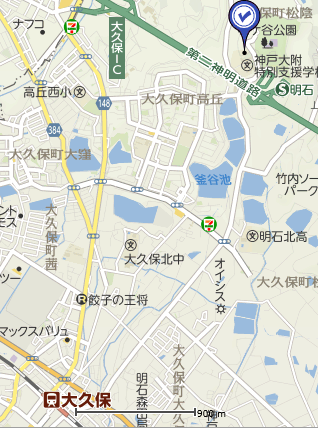 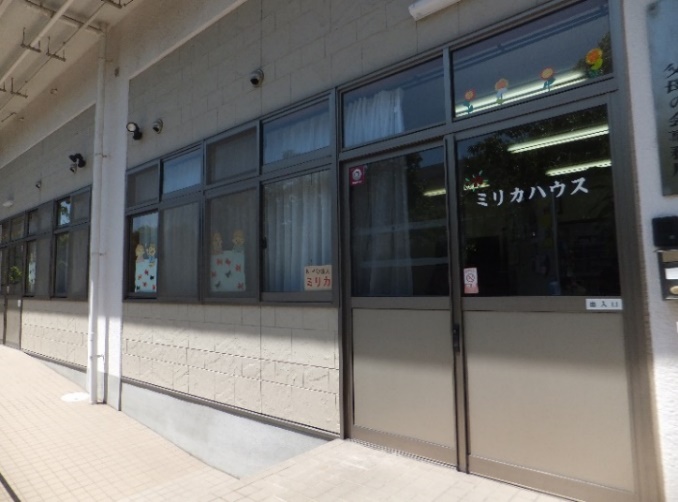 所在地　明石市大久保町大窪２７５２－１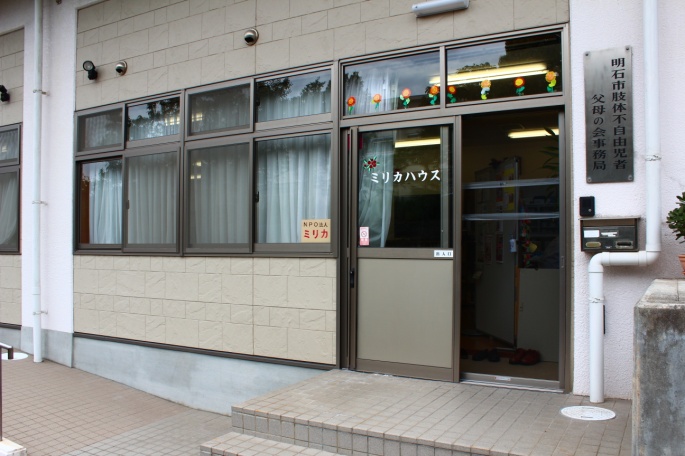 　　　　　　　PHONE・FAX  078-936-8287事務局　明石市大久保町大窪２７５２－１　　　　　　　PHONE・FAX　078-936-8287理事長　　　中井　譲副理事長　　宇治　恭子センター長　奥村　新一郎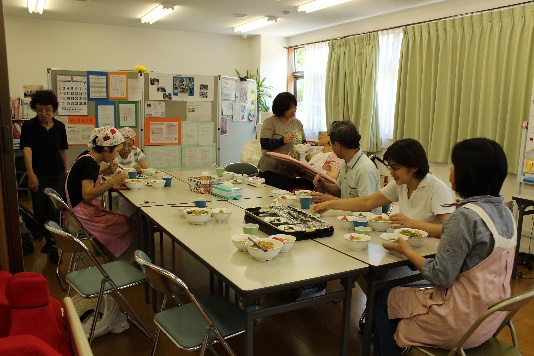 このようなサービスをしています利用者の方の一人一人に寄り添ったサービスを提供します。パソコンミシン／手芸　　　　　　本の読み聞かせ　　絵散歩写真その他　（詳しくはホームページをごらんください）自動車による送迎サービスを検討中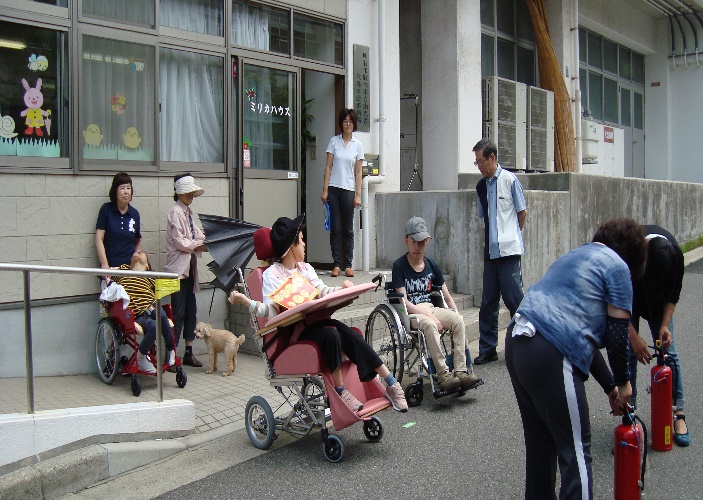 